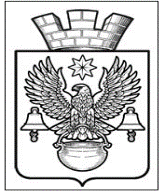 АДМИНИСТРАЦИЯКОТЕЛЬНИКОВСКОГО ГОРОДСКОГО ПОСЕЛЕНИЯКОТЕЛЬНИКОВСКОГО МУНИЦИПАЛЬНОГО РАЙОНАВОЛГОГРАДСКОЙ ОБЛАСТИСведения об обнародовании17.03.2022г.         Постановления администрации Котельниковского городского поселения Котельниковского муниципального района Волгоградской области  от 17 марта 2022 г. №  Постановления администрации Котельниковского городского поселения Котельниковского муниципального района Волгоградской области от 14.01.2016  № 18 «Об утверждении Положения о порядке формирования  муниципального задания на оказание муниципальных услуг (выполнение работ) в отношении муниципальных учреждений Котельниковского городского поселения Котельниковского муниципального района Волгоградской области и финансового обеспечения этого задания» обнародовано путем размещения 17.03.2022 г: В здании администрации Котельниковского городского поселения по адресу:   Волгоградская область, г. Котельниково, ул. Ленина 9;На сайте администрации Котельниковского городского поселения www.akgp.ru, в разделе  - отдел финансов, бухгалтерского учета и экономики.        Глава Котельниковского         городского поселения                                                              А.Л. Федоров